ШТОРМОВОЕ ПРЕДУПРЕЖДЕНИЕ!!!По прогнозу филиала ФГБУ Северное УГМС «Центр по гидрометеорологии и мониторингу окружающей среды Республики Коми»: 26.11.2015 в южных и центральных районах  Республики Коми ожидается установление низких температур окружающей среды до – 25 -30 градусов, с усилением  северного ветра порывами до 20-25 м/с.В соответствии с прогнозом гидрометеорологического явления возможны следующие риски возникновения ЧС и происшествий: риск ДТП, возможно с гибелью людей, на трассах федерального и местного значения по причине снежных заносов, накатов, человеческого фактора;нарушение электроснабжения в населенных пунктах, на объектах экономики, на социально значимых объектах и объектах жизнеобеспечения населения (обусловленных износом оборудования, обрывами и перехлестами линий электропередач в связи с порывами ветра);увеличение количества возгораний в жилом секторе, на объектах здравоохранения, административного, учебно-воспитательного и социального назначения (обусловленных нарушениями в работе электроэнергетических систем, неосторожным обращением с огнем);происшествия в строительной области (обусловленные ухудшением видимости, крен кранов, обрывом подвесных грузов и конструкций);происшествия и авариина ж/д транспорте (обрыв проводов, поломка столбов и пантографов, снежные заносы);аварии на объектах ЖКХ (изношенность и техническая неисправность оборудования).Главное управления МЧС России по Республике Коми рекомендует:Населению:- уберите хозяйственные вещи со двора и балконов, которые могут нанести ущерб вашему жилищу. Закройте окна;- машину поставьте в гараж, при отсутствии гаража машину следует парковать вдали от деревьев, а также слабо укрепленных конструкций;- находясь на улице, обходите рекламные щиты, шаткие строения и дома с неустойчивой кровлей;- избегайте деревьев и разнообразных сооружений повышенного риска (мостов, эстакад, трубопроводов, линий электропередач, потенциально опасных промышленных объектов);- водителям быть внимательными на дорогах, соблюдать безопасную дистанцию и скоростной режим;- не оставлять автомобили на проезжей части для беспрепятственного проезда снегоуборочной техники и проезда транспорта экстренных служб.Напоминаем:- при возникновении любой чрезвычайной ситуации необходимо срочно позвонить в службу спасения по телефону "01". Владельцам мобильных телефонов следует набрать номер "112", "010" или "101";- в Главном управлении МЧС России по Республике Коми круглосуточно функционирует телефон доверия: 8(8212) 29-99-99.Должностным лицам:- провести оповещение (информирование) населения посредством всех имеющихся способов оповещения (информирования): РАСЦО «Парма», местные СМИ (телерадиовещание), интернет (официальный сайт администрации МО, официальная страница в социальных сетях, информагентства), СМС-оповещение (посредством заявки в ОДС ФКУ «ЦУКС ГУ МЧС России по Республике Коми»), подворовой обход, путем привлечения автомобильной техники спецслужб, оборудованной громкоговорящей связью, о параметрах неблагоприятного природного явления с рекомендациями о соблюдении правил пожарной безопасности, соблюдении мер предосторожности;- довести указанную информацию до подчиненных подразделений, дорожного агентства, ГИБДД, дежурно - диспетчерских служб муниципальных образований, организаций сферы ЖКХ и энергетики, глав администраций;- организовать взаимодействие с организациями-балансодержателями источников противопожарного водоснабжения по обеспечению работоспособности источников противопожарного водоснабжения;- организовать доведение штормового предупреждения, рисков возникновения ЧС и мер безопасности до организаторов и участников мероприятий с массовым сосредоточением людей в зоне прогнозируемого явления;- уточнить планы действий и перечень мероприятий при введении режимов «ПОВЫШЕННАЯ ГОТОВНОСТЬ» и «ЧРЕЗВЫЧАЙНАЯ СИТУАЦИЯ», при необходимости ввести соответствующий режим функционирования для муниципального звена Коми республиканской подсистемы РСЧС;- уточнить силы и средства, привлекаемых для ликвидации возможных ЧС и быть в готовности к их оперативному применению.Старший оперативный дежурный ЦУКС ГУ МЧС России по Республике Комикапитан внутренней службы                                                Ю.В. КаракчиевСписок рассылки:Госсовет Республики Коми;Комитет по обеспечению мероприятий гражданской защиты Республики Коми;Прокуратура Республики Коми;Управление государственного автодорожного надзора по Республике Коми Федеральной службы по надзору в сфере транспорта;УФСИН России по Республике Коми;ГБУ РК «Территориальный центр медицины катастроф Республики Коми»;Министерство архитектуры и строительства Республики Коми;Комитет Жилищно-Коммунального Хозяйства Республики Коми;ГИБДД по Республики Коми;МВД по Республике Коми;Дорожное Агентство Республики Коми;ГКУ Республики Коми«Управление ППС и ГЗ»;Коми Филиал ОАО «Ростелеком»;ООО «Газпром ТрансГаз Ухта»;Главам (руководителям) администраций, председателям КЧС и ОПБ МО, ЕДДС МО: Прилузский, Койгородский, Сысольский, Сыктывдинский, Сыктывкар, Княжпогостский, Корткеросский, Усть-Куломский, Удорский, Усть-Вымский, Вуктыльский, Сосногорск, Ухта, Троицко-Печорский, Усинский, Печорский, Воркутинский, Ижемский, Усть-Цилемский, Интинский.Начальникам МПСГ Койгородский, Прилузский, Койгородский, Сысольский, Сыктывкар, Княжпогостский, Корткеросский, Усть-Куломский, Удорский, Усть-Вымский, Вуктыльский, Ухта, Троицко-Печорский, Усинский, Печорский, Воркутинский, Ижемский, Усть-Цилемский, Интинский по Республике Коми.ФКУ «Центр ГИМС МЧС России по Республики Коми»;Филиал ОАО «СО ЕЭС» Коми РДУ;ОАО «Сыктывкарские тепловые сети» филиала «Коми» Филиал Коми ПАО «Т Плюс»;Сосногорский регион Северной железной дороги-филиала ОАО «РЖД»;Сольвычегодское отделение Северной железной дороги;ГКУ РК «СПАС-КОМИ»;Сыктывкарский и Воркутинский поисково-спасательный отряд – филиал СЗ РПСО МЧС России;филиал ОАО «МРСК Северо-запад» Комиэнерго;филиал ОАО «ФСК ЕЭС»- Северное ПМЭС;ОАО «Транс Нефть-Север»;Комитет лесовРеспублики Коми;ГАУ РК «Коми региональный лесопожарный центр»;Министерство природных ресурсов и охраны окружающей среды Республики Коми;Информационные агентства Республики Коми;Управление Роспотребнадзора по Республике Коми;ФГБУ «Национальный парк «Югыд Ва».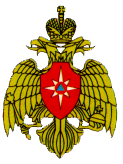 МЧС РОССИИГЛАВНОЕ УПРАВЛЕНИЕ МИНИСТЕРСТВА РОССИЙСКОЙ ФЕДЕРАЦИИ ПО ДЕЛАМ ГРАЖДАНСКОЙ ОБОРОНЫ, ЧРЕЗВЫЧАЙНЫМ СИТУАЦИЯМ И ЛИКВИДАЦИИ ПОСЛЕДСТВИЙ СТИХИЙНЫХ БЕДСТВИЙПО РЕСПУБЛИКЕ КОМИ(Главное управление МЧС Россиипо Республике Коми)ул. Советская, . Сыктывкар, 167983тел. (8212) 24-51-00, факс 24-43-25;«телефон доверия» (8212) 29-99-99E-mail: gurk@gukomi.ru 26.11.2015 №3899        УЧ. ТРЕНИРОВКА